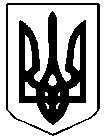 ЧУТІВСЬКА РАЙОННА РАДАПОЛТАВСЬКОЇ ОБЛАСТІ (Одинадцята сесія  районної ради VІІ  скликання)Р І Ш Е Н Н Явід 13 грудня 2016 рокуПро перейменування Чапаєвськоїсільської ради	Відповідно до пункту 26 частини 1 статті 43 Закону України «Про місцеве самоврядування в Україні», Положення про порядок вирішення питань адміністративно-територіального устрою Української РСР, затвердженого Указом Президії Верховної Ради Української РСР від 12 березня 1981 року №1654-Х, розглянувши клопотання Чапаєвської сільської ради від 12.10.2016 № 920/02-47 про перейменування Чапаєвської сільської ради, враховуючи висновки та рекомендації постійних комісій районної ради, РАЙОННА  РАДА  ВИРІШИЛА:1. Перейменувати Чапаєвську сільську раду Чутівського району Полтавської області на Петрівську сільську раду Чутівського району Полтавської області.2. Направити подання щодо перейменування Чапаєвської сільської ради ради Чутівського району Полтавської області  до Полтавської обласної ради. 2. Контроль за виконанням цього рішення покласти на постійну комісію районної ради з питань регламенту, місцевого самоврядування, депутатської діяльності, забезпечення законності та правопорядку, звязків із засобами масової інформації.Голова  районної ради                                                                       В. Филенко 